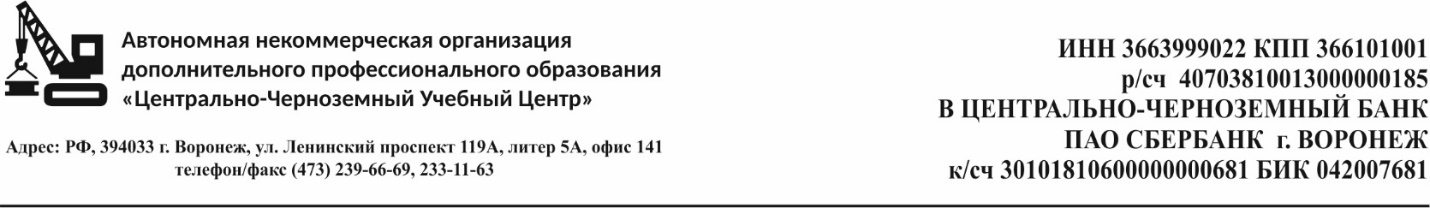 РАБОЧИЕ УЧЕБНЫЙ ПЛАН И ПРОГРАММАДля профессиональной подготовки и переподготовки рабочих наименование профессии - «Машинист крана (крановщик)»код профессии -  13790Г ВоронежПояснительная запискаУчебная программа предназначена для обучения машинистов крана (крановщиков), обслуживающих мостовые и козловые краны на предприятиях и организациях независимо от формы собственности и ведомственной принадлежности. Продолжительность обучения рассчитана на 208 часов, в том числе 88 часов теории и 120 часов производственного обученияУчебный план и программа включают объем учебного материала, необходимый для приобретения профессиональных навыков и технических знаний, соответствующих требованиям квалификационной характеристики машиниста крана (крановщика)Квалификационные характеристики составлены в соответствии с ЕТКС и Профессиональному стандарту «машинист крана» утвержденному Приказом Министерства труда и социальной защиты РФ от 04.06.2014 г № 360НПрограмма адаптирована к обучению слушателей в Учебном Центре.Программа подготовлена с учетом достижения науки и техники.Программой предусматривается изучение основных положений Федеральных законов от 21.07.1997 г № 116-ФЗ «О промышленной безопасности опасных производственных объектов», Трудового кодекса РФ, Правил организации и осуществления производственного контроля за соблюдением требований промышленной безопасности на опасном производственном объекте, утвержденных постановлением Правительства РФ от 10.03.99г №263, ПРИКАЗ от 12 ноября 2013 г. N 533 Об утверждении федеральных норм и правил в области промышленной безопасности опасных производственных объектов на которых используются подъёмные сооруженияТеоретическая подготовка машинистов крана проводится на базе АНО ДПО ЦЧР Учебный Центр, имеющей классы, оборудованные необходимыми наглядными пособиямиПроизводственное обучение осуществляется, согласно договора с предприятиями.Обучаемые по окончании производственного обучения предоставляют заключение.По окончании обучения аттестационная комиссия АНО ДПО «ЦЧР Учебный Центр» принимает экзамены и выдает свидетельство о профессии рабочего и удостоверение на право работы на соответствующих типах крана.Каждый крановщик перед допуском к самостоятельной работе должен пройти стажировку на кране, на котором он буде работать. Продолжительность стажировки не менее 2-х рабочих смен.Квалификационная характеристика для машиниста кранаКвалификация – 3-4-й разрядДолжен знать:Назначение, принцип действия, устройство, предельную грузоподъемность, особенности конструкции и правила эксплуатации обслуживаемых кранов;Устройство токопровода для питания кранов, электроаппаратуры для включения и выключения электродвигателей исполнительных механизмов и др;Правила подъема и перемещения кранами различных грузов в зависимости от особенностей выполняемых работ;Основы технологического процесса монтажа оборудования, стальной и секционной сборки и разборки изделий: агрегатов, узлов машин и механизмов, конструкций спорных элементов зданий и сооружений;Систему сигнализации, применяемую крановщиками и стропальщиками при подъёме и перемещении грузов;Неисправности, возникающие в кранах в процессе эксплуатации, их причины и способы устранения;Техническое обслуживание и систему планово- предупредительного ремонта грузоподъёмных кранов с основами технического диагностирования;Слесарное дело в объёме квалификационных требований, предъявляемых к слесарю 3 разряда. Основы электротехники и промышленной электроники;Назначение и устройство грузозахватных приспособлений и тары;Правила охраны труда, производственной санитарии и пожарной безопасностиДолжен уметь:Управлять мостовым и козловым кранами, оснащенными различными грузозахватными приспособлениями, при выполнении простых работ;Определять состояние подлежащих подъёму и перемещению грузов и надежность их строповки, зажима, захвата;Производить ежесменное техническое обслуживание кранов;Выполнять периодическое техническое обслуживание и эксплуатационный ремонт обслуживаемых кранов;Рационально организовывать рабочее место машиниста кранаПравильно обмениваться со стропальщиками и зацепщиками условными сигналами;Вести учет работы крана по установленной форме;Соблюдать охрану труда, пожарную безопасность и требования Правил.Тематический план и программаТеоретического обучения машинистов крана (крановщик)Производственное обучениеВСЕГО: 208Рассмотрено на заседании «____»___________________ 20    г.УтверждаюДиректор АНО ДПО  «ЦЧР Учебный Центр»_____________________«_____»__________________20   г.№ п/пТемаКол-во часов1.Вводное занятие22.Общие требования промышленной безопасности. Основы организации производственного контроля на предприятии.23.Слесарное дело24.Материаловедение25.Чтение чертежей и схем26.Сведения о технической механике27.Электрооборудование грузоподъемных кранов128.Устройство мостовых и козловых кранов289.Устройство съемных грузозахватных приспособлений и тары1010.Эксплуатация, техническое обслуживание и ремонт мостовых и козловых кранов1411.Ответственность за нарушение требований промышленной безопасности.212.Консультации.2Экзамен8ИТОГО88№ п/пТемаКол-во часов1.Ознакомление с производством 102Слесарные работы203Техническое обслуживание мостовых кранов204Самостоятельное управление мостовыми и козловыми кранами625Квалификационная пробная работа8ИТОГО120